A novel sodium-potassium anode supported by fluorinated aluminum foamJin Lou 1,*, Jingan Zhou 2, Xiaosong Ma 2, Kanghua Chen 1, Songyi Chen1, 1 Light Alloy Metal Research Institute, Central South University, Changsha 410083, China; jinlou@csu.edu.cn (J.L.); khchen@csu.edu.cn (K.C.); sychen08@csu.edu.cn (S.C.)2 Hunan Provincial Key Laboratory of Carbon Neutrality and Intelligent Energy, School of Resources & Environment, Hunan University of Technology and Business, Changsha 410205, China;17373564507@163.com (J.Z.); ma15367552578@163.com (X.M.);*Correspondence: jinlou@csu.edu.cn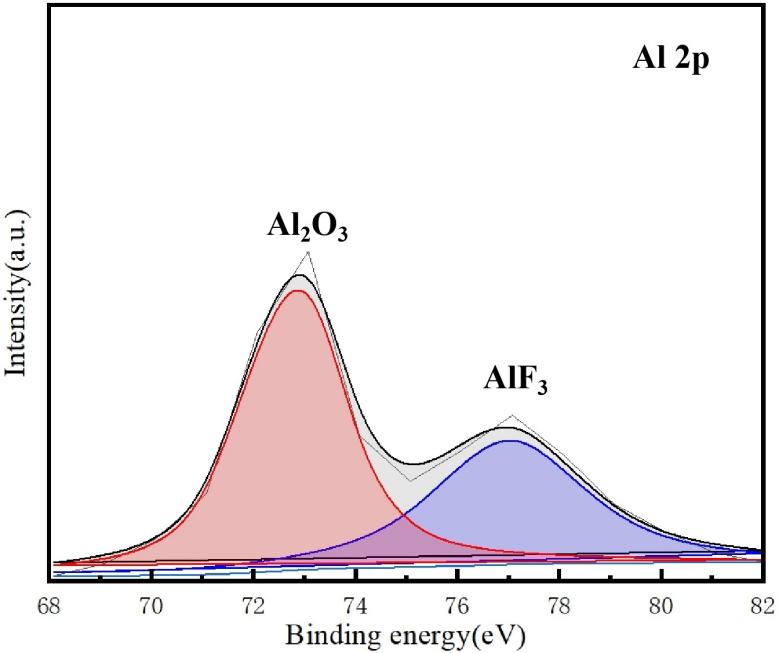 Figure S1 X-ray photoelectron spectroscopy (XPS) spectra of the Al element of FAF electrode.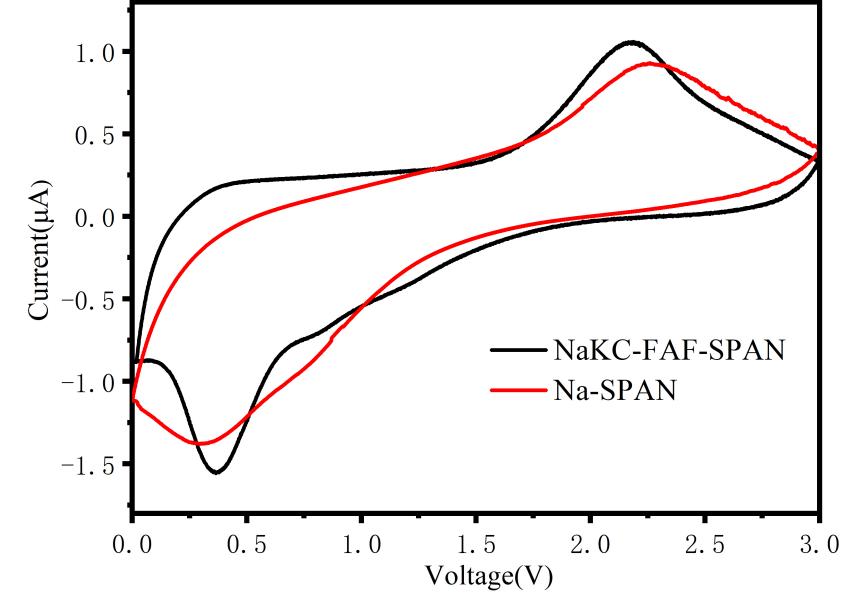 Figure S2 The CV curves of Na-SPAN/NaKC-FAF-SPAN at 0.1 mV s-1.